РОССИЙСКАЯ ФЕДЕРАЦИЯ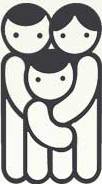 Министерство образования Калининградской областиЦЕНТР ДИАГНОСТИКИ И КОНСУЛЬТИРОВАНИЯДЕТЕЙ И ПОДРОСТКОВРассмотрено и принято                                                                                                УтверждаюМедико-педагогическим Советом                                        «____» ________________ 2019 г.Протокол № ______                                                                                          Директор ОЦДиКОт «_____» _____________ 2019 г.                                     _________________ В.В. ВасильевПрограмма дополнительного профессионального образования «Система духовно-нравственного воспитания в дошкольной образовательной организации» Тип программы:дополнительная профессиональная программаповышения квалификацииСрок реализации: 72 часаФорма обучения: очно-заочная2019Разработчики: Лаане Е.А. – методист Центра методического сопровождения системы духовно-нравственного воспитания,М.Е. Соколова – старший методист Центра методического сопровождения системы духовно-нравственного воспитания.Краткая аннотация:Программа дополнительного профессионального образования «Система духовно-нравственного воспитания в дошкольной образовательной организации» (далее Программа) предназначена для педагогов дошкольных образовательных организаций (ДОО), имеющих базовое педагогическое образование или переподготовку по педагогической специальности. Программа отражает концептуальные подходы и теоретические основания духовно-нравственного развития и воспитания дошкольников; способствует мотивации профессионального и личностного роста педагогов в сфере духовно-нравственного развития и воспитания. Содержание Программы включает вопросы об основных принципах национальной государственной политики в области духовно-нравственного развития и воспитания; рассматривает психолого-педагогические основания духовно-нравственного воспитания дошкольников; способствует овладению педагогами ДОО инновационными образовательными технологиями в области духовно-нравственного воспитания дошкольников.Особенностью Программы является ее направленность на весь педагогический коллектив ДОО с целью формирования и развития системы духовно-нравственного воспитания в данной организации.Содержание Программы включает три самостоятельных модуля, последовательность которых может варьироваться в зависимости от условий реализации Программы.1. ПОЯСНИТЕЛЬНАЯ ЗАПИСКА1.1 АктуальностьФедеральный государственный образовательный стандарт дошкольного образования (ФГОС ДО) определяет одной из задач образования объединение обучения и воспитания в целостный образовательный процесс на основе духовно-нравственных и социокультурных ценностей.Духовно-нравственное развитие и воспитание личности ребенка должно стать системообразующим фактором всего образовательного процесса в ДОО. Однако, многие считают его одним из направлений деятельности педагога в образовательной организации. В качестве причины такого понимания можно считать то, что вопросы становления ценностно-смысловой сферы личности дошкольника являются не самыми актуальными для педагогов.   Кроме того, в сознании многих педагогов образовательный процесс по-прежнему разделен на обучение и воспитание. Причем, на первое место выдвигается «знаниевый» компонент, а воспитательный сводится лишь к комплексу проводимых мероприятий. Духовно-нравственное становление человека происходит в смысловом поле культуры и теснейшим образом связано с процессом культурной идентификации. Основа этого процесса – укоренение в духовных и культурных традициях своего народа. Поэтому для формирования ценностно-смысловых ориентаций у воспитанников педагогу самому необходимо осознать свою причастность к основным ценностям и смыслам Православия как культурообразующей религии России. В этой связи культурная идентичность педагога становится его профессиональной компетенцией.В то же время встает вопрос о ценностном поле дошкольной образовательной организации. Процесс усвоения ценностей ребенком, укоренения его в этих ценностях должен носить системный характер. Поэтому стратегической задачей является формирование уклада жизни ДОО на основе базовых ценностей духовной культуры.Настоящая Программа предполагает совершенствование профессиональных компетенций педагогов ДОО для формирования ценностно-смысловой сферы личности дошкольника и построения системы духовно-нравственного воспитания в дошкольной образовательной организации.1.2 Цель ПрограммыПовышение профессиональной компетенций педагогических работников дошкольных образовательных организаций в области духовно-нравственного воспитания в соответствии с требованиями Федерального государственного образовательного стандарта дошкольного образования и системное развитие образовательных организаций в данном направлении.1.3.  Совершенствуемые компетенции и планируемые результаты ПрограммыТаблица 1 «Совершенствуемые компетенции и планируемые результаты»1.4.  Контингент слушателейПедагоги дошкольных образовательных организаций.1.5.  Методы обученияЛекции, семинары, практические занятия, консультации, самостоятельная работа.  1.6. Сроки и трудоемкость обучения:Срок обучения – не менее 9 (девяти) дней, варьируется в зависимости от специфических организационно педагогических условийТрудоемкость обучения – 72 часа2. СОДЕРЖАНИЕ ПРОГРАММЫ2.1. Учебный план ПрограммыТаблица 2. Учебный план2.2. Календарный учебный графикКалендарный график формируется по мере набора группы с понедельника по пятницу в объеме 72 часов2.3. Основное содержание Программы Таблица 3 «Основное содержание»3. СОДЕРЖАНИЕ САМОСТОЯТЕЛЬНОЙ И/ИЛИ ДИСТАНЦИОННОЙ РАБОТЫВвиду особой специфики изучаемого курса, неоднозначности (смыслов) источников, имеющихся в сети Интернет, авторами Программы рекомендуются материалы для самостоятельного изучения: видео-презентации лекторов курса, методические разработки специалистов в области педагогики и психологии и духовно-нравственного воспитания, электронные ресурсы, список литературы по теме.Таблица 4 «Содержание самостоятельной и/или дистанционной работы»4. ОРГАНИЗАЦИОННО-ПЕДАГОГИЧЕСКИЕ УСЛОВИЯ РЕАЛИЗАЦИИ ПРОГРАММЫ4.1.  Квалификация педагогических кадров, обеспечивающих реализацию образовательного процессаРеализацию программы дополнительного профессионального образования обеспечивают специалисты, имеющие специальное профессиональное образование по направлению подготовки и опыт работы, соответствующий преподаваемому предмету.4.2 Материально-технические условияАудитория с подвижными столами и стульями для лекционных и аудиторных занятий, мультимедийная установка, компьютерные программы, обеспечивающие образовательный процесс (демонстрация презентаций, аудио- и видео-контента) доска-флипчарт, магниты, бумага для флипчарта, маркеры.4.3 Учебно-методические условияНормативно-правовая литература:1.  Федеральный закон «Об образовании в Российской Федерации» от 29.12.2012 № 273-ФЗ (последняя редакция).2. Приказ Министерства образования и науки Российской Федерации от 17.10.2013 № 1155 (ред. от 21.01.2019) «Об утверждении федерального государственного образовательного стандарта дошкольного образования».3. Приказ Министерства образования и науки Российской Федерации от 30 августа 2013 г. № 1014 «Об утверждении Порядка организации и осуществления образовательной деятельности по основным общеобразовательным программам – образовательным программам дошкольного образования (с изменениями на 21 января 2019 года, утв.  приказом Минпросвещения России от 21 января 2019 года № 32).4. Распоряжение Правительства РФ от 25.08.2014 № 1618 «Об утверждении Концепции государственной семейной политики РФ на период до 2025 года». 5. Распоряжение Правительства РФ от 29.05.2015 № 996-р «Об утверждении Стратегии развития воспитания в Российской Федерации на период до 2025 года».Основная литература:Антропологический подход в развитии воспитания и социализации детей и молодежи: Монография / Под ред. Рябцева В.К. – М.: ФГБНУ «ИИДСВ РАО». 2019. – 487 с.Данилюк А.Я. Концепция духовно – нравственного развития и воспитания личности гражданина России(ФГОС) / А.Я.Данилюк, А.М.Кондаков, В.А. Тишков.– 4-е изд. – М.: Просвещение, 2014. – 24с.Захарченко М.В. Система духовно-нравственного воспитания в образовании Калининградской области / М.В. Захарченко. – Калининград. Калининградский областной институт развития образования, 2017. – 254 с.Исаев Е.И. Психология образования человека / Е.И. Исаев, В.И. Слободчиков. – М.: Православный Свято-Тихоновский Гуманитарный Университет, 2014.Психолого-педагогические проблемы изучения детства, семьи и воспитания в современном социокультурном контексте: Коллективная Монография. – М.: ФГБНУ «ИИДСВ РАО», 2019. – 190  с.Сурова Л.Н. Открытый урок: ст. по духовному воспитанию: дет.программа «Лето Господне» / Л.В. Сурова. – М.: Новый ключ, 2014. – 2014. – 480 с.Дополнительная литература:Абрамова А.А. Введение в традицию. Пособие в помощь родителям и педагогам. – М.: Никея, 2014. – 208 с.Афанасьева С.Ю. Основы христианской культуры: методическое пособие / С.Ю. Афанасьева. – М.: 1 образцовая Московская типография, 2002.Зеньковский В.В., протоиерей. Психология детства / В. Зеньковский, протоиерей. – Екатеринбург, 1995. Коротких С., священник Библейская история Древнего мира: Основы отечественной культурно-исторической традиции (с древнейших времен до новой эры): методическое пособие для учителей в 2 ч./ С.Коротких – Калуга: Калужский государственный институт модернизации образования, 2012.Крячко А.А. Введение в традицию / А.А. Крячко. – Серия: Прикладная мастерская семейной педагогики.  –  М.: Планета, 2010.Культура семьи: Учебное пособие / Н.Г.Храмова [и др.]. – М.: Институтпсихолого-педагогических проблем детства. РАО Лаборатория психологической антропологии, 2009. – 184с.Методический комплект программы «Истоки» для детей дошкольного возраста / Под ред. И.А. Кузьмина. — М.: Изд. дом «Истоки», 2006.Поваров К.С. Миссия к детям: формы и методы работы с детьми по программам духовно-нравственного и военно-патриотического воспитания. / К.С. Поваров. – М.: Общее дело, 2006. – 144 с. Православное образование: проблемы, тенденции, перспективы / Г. Шестун (архимандрит) [и др.]. – М.: издательство Российского государственного социального университета, 2012. Программа «Истоки» и «Воспитание на социокультурном опыте». Дошкольное образование / под ред. И.А. Кузьмина / Истоковедение. — Т.5. — М.: Изд. дом «Истоки», 2005.Рекомендации по применению программы «Социокультурные истоки» в Федеральном государственном образовательном стандарте начального общего образования в качестве основы программы духовно – нравственного воспитания образовательного учреждения. – М.: Издательский дом «Истоки», 2012. – 160 с.Склярова Т.В. Янушкявичене О.Л. Возрастная психология: учебное пособие для студентов педагогических вузов и духовных семинарий / Т.В. Склярова, О.Л.Янушкявичене. – М.: Покров, 2004.Слободчиков В.И. Антропологическая перспектива отечественного образования / В.И. Слободчиков. – Екатеринбург: Издательский отдел екатеринбургской епархии, 2009.  – 73 с.Слободчиков В.И. Антропологический императив современного отечественного образования / В.И. Слободчиков // Живая вода: научный альманах. – Калуга: Калужский государственный институт модернизации образования, 2012. – Вып.1. – С.8-23. Теплова А.Б. Материнский фольклор в образовательной среде. Методическое пособие. ФГОС ДО. – ИД Цветной мир, 2019. – 80 с.Теплова А.Б. Что сказать над колыбелью. Материнский фольклор для становления картины мира современного ребенка. – М.: Изд-во «Педагогическая литература», 2014. – 160 с.Шевченко Л.Л. Добрый мир. Православная культура для малышей. Методические разработки занятий/ Л.Л. Шевченко. – М.: Центр поддержки культурно – исторических традиций, 2015. – 368 с.Интернет-ресурсыЕдиное окно доступа к образовательным ресурсам [Электронный ресурс]. – Режим доступа: http://window.edu.ru.Интернет-издание «Просвещение» [Электронный ресурс]. – Режим доступа:  http://prosvpress.ru.Калининградский областной институт развития образования [Электронный ресурс]. – Режим доступа: http://www.koiro.edu.ru,Министерство образования Калининградской области [Электронный ресурс]. – Режим доступа: http://www.edu.baltinjform.ru.Стратегия развития воспитания в Российской Федерации на период до 2025г. [Электронный ресурс]. – Режим доступа:https://rg.ru/2015/06/08/vospitanie-dok.html. Федеральный государственный образовательный стандарт дошкольного образования [Электронный ресурс]. – Режим доступа: https://pravobraz.ru/federalnyj-gosudarstvennyj-obrazovatelnyj-standart-doshkolnogo-obrazovaniya/.Федеральный Закон «Об образовании в Российской Федерации» [Электронный ресурс]. – Режим доступа: http://www.consultant.ru/document/cons_doc_LAW_140174.Шевченко, Л.Л. Преподавание православной культуры в детском саду/ Л.Л.Шевченко [Электронный ресурс]. – Режим доступа:http://www.mepar.ru/library/vedomosti/58/1107 .Шестун, Е., протоиерей. Православная педагогика: учебное пособие. - М.: Про-Пресс, 2001. [Электронный ресурс]. – Режим доступа: http://www.twirpx.com/file/656622 .5. ОЦЕНКА КАЧЕСТВА ОСВОЕНИЯ ПРОГРАММЫ5.1 Формы аттестации, предусмотренные ПрограммойПрограмма предусматривает текущую и итоговую аттестацию. Текущая аттестация осуществляется ведущим преподавателем и проводится в форме дискуссии по завершении тематического модуля курса. Вопросы к темам курса формируются лекторами самостоятельно.Итоговая аттестация проходит в форме зачета. Объектом оценивания выступает выполнение задания, предусмотренного программой.5.2 Оценочные материалы5.2.1 Примерные вопросы текущей аттестации по модулям курса5.2 Оценочные материалыОценочные материалы представляют собой примерные вопросы текущей аттестации по модулям курса и требования к педагогическому проекту.5.2.1 Примерные вопросы текущей аттестации по модулям курсаМодуль 1. Концептуальные основания духовно-нравственного воспитания в дошкольных образовательных организациях Каковы, на Ваш взгляд, главные цели духовно-нравственного воспитания в дошкольной образовательной организации? В чем, по Вашему мнению, заключается системный подход к духовно-нравственному воспитанию в ДОО?Содержательную основу духовно-нравственного воспитания составляют базовые национальные ценности (патриотизм, гражданственность, социальная солидарность, человечество, наука, семья, труд и творчество, традиционные российские религии, искусство и литература, природа). Какие конкретные ценностные категории, актуальные для духовно-нравственного развития и воспитания дошкольников, на Ваш взгляд, заключаются в каждой из этих ценностей? Кто из педагогов может заниматься духовно-нравственным воспитанием в ДОО?В чем Вы видите свое личное участие в духовно-нравственном воспитании детей Вашей дошкольной образовательной организации? Модуль 2. Проектирование педагогического процесса в системе духовно-нравственного воспитания с учетом требований ФГОС ДО 1.  На основании каких нормативно-правовых документов строится система духовно-нравственного воспитания в ДОО? В чем заключается специфика реализации ФГОС ДО в процессе духовно-нравственного развития и воспитания детей?2. Назовите принципы организации и самоорганизации традиционной игровой среды, связь между актуальными ценностями в воспитании дошкольника и традиционной культурой.3. Назовите принципы и основные ценностные составляющие Программы. 4. Какие задачи ФГОС ДО о взаимодействии с родителями решает данная Программа?6. Назовите основные отличия программы  программы «Приобщение к истокам русской народной культуры» и программы «Истоки и воспитание на социокультурном опыте в ДОО»?Модуль 3. Педагогические технологии формирования ценностно-смысловой сферы личности1.  Назовите эффективные формы обеспечения психолого-педагогической поддержки семьи и повышения компетентности родителей (законных представителей) в социокультурном и духовно-нравственном развитии и воспитании детей дошкольного возраста.2.  В чем заключается особенность организации и проведения православных праздников в светской ДОО?3. Проанализируйте педагогический проект по духовно-нравственному воспитанию в ДОО на основании критериальной карты анализа: структура (соответствует/ не соответствует рекомендованной);целеполагание (конкретное, достижимое/не конкретное, не достижимое);методы и формы (возрастосообразны, эффективны/не соответствуют возрасту, не эффективны)ценности и смыслы (присваиваются участниками проекта/ не присваиваются);планирование деятельности (последовательно, структурировано/не последовательно).5.2.2 Итоговая аттестацияРазработка и защита педагогического проекта. Разработка проекта осуществляется слушателем или группой слушателей самостоятельно с опорой на рекомендованную структуру: Информационная карта проекта - название проекта, тип проекта, временные рамки проекта, автор проекта, итоговый продукт.Актуальность проекта.Проблема и гипотеза проектаЦель и задачи проекта Системная паутинка проекта.Ожидаемые результаты проекта  Этапы реализации проекта:Условия реализации проектаПлан реализации проектаОценка эффективности реализации проектаПри разработке педагогического проекта слушателям может быть оказана консультативная помощь специалиста, реализующего программу дополнительного образования повышения квалификации.Защита педагогического проекта осуществляется в форме презентации по следующим позициям:–	педагогическая целесообразность;–	условия реализации проекта;–	ценностно-смысловая ориентированность;–	результативность.№Совершенствуемые компетенцииПланируемые результатыПланируемые результатыПланируемые результаты№Совершенствуемые компетенцииУровень трудовой функцииУровень трудовой функцииУровень трудовой функции№Совершенствуемые компетенциизнаниеумениевладение123451Культурная идентичность педагога как профессиональная компетенция- знание основных положений христианской антропологии, понятий «духовность» и «нравственность»,ценностно-смысловых ориентиров и основных принципов педагогики в контексте христианской аксиологии;-осознание основополагающего значения своей культурной идентичности, осмысление религиозной составляющей как ценностной основы культуры.- умение ориентироваться в ценностно-смысловом поле, эффективно решать личностно значимые и социально актуальные задачи духовно-нравственного воспитания дошкольников;- укоренение в духовной и культурной традиции своего народа, актуализация онтологических оснований своей профессиональной деятельности;- формирование у обучающихся навыков самостоятельного изучения учебной и научной литературы по теме дисциплины.- владение современными педагогическими технологиями, дающими возможность осмысления ценностно-смысловых основ Православной культуры для личного духовного и профессионального роста;2Педагогическая деятельность в системе духовно-нравственного воспитания современной ДОО- знание теоретических оснований системного подхода в области духовно-нравственного воспитания в современной ДОО;- специфики дошкольного образования и особенностей организации деятельности в сфере духовно-нравственного воспитания детей раннего и дошкольного возраста;- психологических оснований процесса духовно-нравственного воспитания личности в дошкольном возрасте;- особенностей применения современных образовательных технологий в духовно-нравственном воспитании дошкольников.- умение определять духовно-нравственное развитие и воспитание личности ребенка как системообразующий фактор; - находить ценностный аспект учебного знания, обеспечивать его понимание и переживание детьми дошкольного возраста;- организовывать виды деятельности, специфичные для детей раннего и дошкольного возраста;- выбирать содержание, формы и средства организации образовательной деятельности в соответствии с Федеральным государственным образовательным стандартом дошкольного образования на основании ценностно-смыслового подхода;- разрабатывать (осваивать) и применять современные технологии в области духовно-нравственного развития и воспитания дошкольников.- владение навыками системного подхода к организации деятельности по духовно-нравственному воспитанию в ДОО;- педагогическими технологиями, создающими условия для развития и формирования ценностно-смысловой сферы дошкольников;- современными технологиями образования дошкольников, позволяющими реализовывать требования Федерального государственного образовательного стандарта дошкольного образования;- навыками конструктивного сотрудничества с другими педагогами и специалистами в решении задач духовно-нравственного развития ребенка;- навыками эффективного взаимодействия с родительской общественностью.№ п/пНаименование модулей и темВсего часовВ том числеВ том числеВ том числеВ том числеВ том числеФорма контроля№ п/пНаименование модулей и темВсего часовлекциисеминарыпрактические занятияконсультациисамостоятельная работаФорма контроля1Модуль 1:Концептуальные основания духовно-нравственного воспитания в дошкольных образовательных организациях2481825Текущая аттестация1.1.Антропологические основания духовно-нравственного воспитания в контексте христианского мировоззрения. Христианские представления о духовности и нравственности.Основные принципы христианской педагогики850021Вопросы по теме лекции1.2.Система духовно-нравственного развития и воспитания в дошкольной образовательной организации в условиях реализации ФГОС ДО. Нормативно-правовое поле духовно-нравственного развития и воспитания в ДОО820402Вопросы по теме лекции1.3.Методологические основания духовно-нравственного воспитания в ДОО.или Проблемы (или Особенности) духовно-нравственного воспитания в ДООПедагогические условия формирования культурной идентичности детей дошкольного возраста811402Вопросы по теме лекции2Модуль 2: Проектирование педагогического процесса в системе духовно-нравственного воспитания с учетом требований ФГОС ДО1651406Текущая аттестация2.1Возрастные особенности духовно-нравственного становления личности на этапе дошкольного детства.Игровая среда как средство формирования ценностных установок и поведенческих реакций в дошкольном возрасте. Значение социокультурного пространства для формирования этнокультурной идентичности840202Вопросы по теме лекции2.2Концепции и основные содержательные линии парциальных программ в дошкольной образовательной организации.Выбор парциальных образовательных программ духовно-нравственной направленности для разработки основной образовательной программы дошкольного образования в образовательной организации811204Вопросы по теме лекции3Модуль 3: Педагогические технологии формирования ценностно-смысловой сферы личности 28421039Текущая аттестация3.1.Особенности реализации в ДОО программы «Истоки» и «Воспитание на социокультурном опыте».Мониторинг социокультурного   развития и социализации детей дошкольного возраста (3-8 лет) в рамках реализации программы 811213Вопросы по теме лекции3.2.Праздник как культурный и педагогический феномен в контексте духовно-нравственного воспитания детей раннего и дошкольного возраста.Приобщение детей к традициям народной культуры811312Вопросы по теме лекции3.3.Особенности применения современных образовательных технологий в духовно-нравственном воспитании дошкольников.Организация проектной деятельности в ДОО на основе духовно-нравственных ценностей810313Вопросы по теме лекции3.4.Эффективные формы работы с семьей в процессе духовно-нравственного развития и воспитания в ДОО.Стратегическое планирование работы с семьей в системе духовно-нравственного воспитания410201Вопросы по теме лекции4Итоговая аттестация400004Зачет4Зачетная работа. Разработка педагогического проекта400004Защита проектаИТОГО7217422524№ п/пНаименование модулей и темВиды учебных занятий, учебных работКраткое содержание1Модуль 1:Концептуальные основания духовно-нравственного воспитания в дошкольных образовательных организацияхИнтерактивные лекции, семинар, консультация, практическое занятие, самостоятельная работаСмысл, цель, концептуальная идея и основные ценностные ориентиры образовательной деятельности в контексте христианско-антропологической модели образования. Понятие о духовно-нравственном воспитании, национальный воспитательный идеал. Базовые национальные ценности. Культурная идентичность педагога.1.1.Антропологические основания духовно-нравственного воспитания в контексте христианского мировоззрения.Христианские представления о духовности и нравственности.Основные принципы христианской педагогикиИнтерактивная лекция, консультация, самостоятельная работаОсновные положения христианской антропологии и аксиологии. Основополагающий тезис библейской антропологии: человек есть образ и подобие Божие. Аксиологический аспект: христианская иерархия ценностей в системе общечеловеческих ценностей. Сущность понятий «духовность» и «нравственность». Зависимость принципов педагогики от антропологических представлений. Основные (общедидактические) принципы педагогики в контексте библейской антропологии.1.2.Система духовно-нравственного развития и воспитания в дошкольной образовательной организации в условиях реализации ФГОС ДО. Нормативно-правовое поле духовно-нравственного развития и воспитания в ДООИнтерактивная лекция, практическое занятие, самостоятельная работаОсновные условия системности организации и осуществления процесса духовно-нравственного развития и воспитания личности обучающихся.Семинар-дискуссия «Методологические основания духовно-нравственного воспитания в дошкольных образовательных организациях в условиях реализации Федерального государственного образовательного стандарта дошкольного образования».Обсуждаемые вопросы:Понятие духовно-нравственного воспитания. Культурологический принцип в содержании программ.Ценностно-смысловой аспект содержания дошкольного образования1.3.Методологические основания духовно-нравственного воспитания в ДОО. или Проблемы (особенности) духовно-нравственного воспитания в ДОО.Педагогические условия формирования культурной идентичности детей дошкольного возраста.Интерактивная лекция, семинар, практическое занятиеСоциокультурный подход в духовно-нравственном воспитании личности. Актуализация вопроса культурной идентификации педагогов, осознание своей причастности к основным ценностям и смыслам Православия как культурообразующей религии России.Педагогическая мастерская ценностно-смысловых ориентаций «Древняя книга». 2Модуль 2: Проектирование педагогического процесса в системе духовно-нравственного воспитания с учетом требований ФГОС ДОИнтерактивные лекции, консультация, практические занятияСоздание условий для формирования и развития системы духовно-нравственного воспитания в ДОО. Нормативно-правовое поле духовно-нравственного развития и воспитания в дошкольной образовательной организации.Психолого-педагогические основания духовно-нравственного воспитания дошкольников.2.1.Возрастные особенности духовно-нравственного становления личности на этапе дошкольного детства.Игровая среда как средство формирования ценностных установок и поведенческих реакций в дошкольном возрасте. Интерактивная лекция, практическое занятиеОсновные новообразования и психолого-педагогические задачи данного возрастного этапа в контексте ценностной парадигмы. Влияние современного информационного пространства на духовно-нравственное становление личности ребенка дошкольного возраста. Роль русского фольклора в духовно-нравственном развитии личности. Духовно-нравственный смысл русских сказок. Значение социокультурного пространства для формирования этнокультурной идентичности.Воспитательная направленность игр в народной традиции.Взросление в игре. Современные игры и игрушки: ценностный контекст. 2.2.Концепции и основные содержательные линии парциальных программ в дошкольной образовательной организацииВыбор парциальных образовательных программ духовно-нравственной направленности для разработки основной образовательной программы дошкольного образования в образовательной организацииИнтерактивная лекция, консультация, практическое занятиеКонцептуальные и методологические основания программ И.А. Кузьмина «Истоки» и «Воспитание на социокультурном опыте»; Л.Л. Шевченко «Добрый мир. Православная культура для малышей»; О.Л. Князевой, М.Д. Маханевой «Приобщение к истокам русской народной культуры». Методический инструментарий программ и практика его использования в контексте ФГОС ДО. Социокультурные категории как основа содержания программы «Истоки». Содержательное наполнение социокультурных категорий. Социокультурный инструментарий программы «Истоки»: общая характеристика и рекомендации по использованию.3Модуль 3: Педагогические технологии формирования ценностно-смысловой сферы личности Интерактивные лекции, семинары, консультации, практические занятияМетодологические основания педагогической деятельности по формированию ценностно-смысловой сферы личности.Создание условий для восхождения каждого участника образовательных отношений к новому знанию и новому ценностному опыту путем самостоятельного или коллективного открытия.3.1.Особенности реализации в ДОО программы «Истоки» и «Воспитание на социокультурном опыте».Мониторинг социокультурного   развития и социализации детей дошкольного возраста (3-8 лет)  в  рамках  реализации  программы «Истоки» и «Воспитание на социокультурном опыте»  Интерактивная лекция, семинар, практическое занятиеОсобенности социокультурного опыта дошкольника, их обусловленность современным информационным пространством. Активные формы работы с дошкольниками в рамках социокультурных технологий: ресурсный круг, мнемотехника, активное занятие. Практикум по методике активного занятия: особенности организации групповой работы с детьми дошкольного возраста; особенности заданий и правила их составления; включение родителей в активное занятие с детьми.Практикум по методике ресурсного круга: педагогические задачи, решаемые с помощью данной активной формы; особенности организации пространства; правила работы в ресурсном круге; виды ресурсного круга и особенности их применения для дошкольников; возможности и педагогические риски ресурсного круга; включение родителей в работу в ресурсном круге.3.2.Праздник как культурный и педагогический феномен в контексте духовно-нравственного воспитания детей раннего и дошкольного возраста.Приобщение детей к традициям народной культурыИнтерактивная лекция, семинар, практическое занятиеТрадиции православных праздников: педагогический смысл. Особенности организации и проведения православных праздников в светской ДОО. Педагогическая мастерская «Пасха».Традиции народной культуры как средообразующий фактор в деятельности ДОО.Приобщение дошкольников к традициям народных промыслов как средство формирования основы культурной идентичности.3.3.Особенности применения современных образовательных технологий в духовно-нравственном воспитании дошкольников.Организация проектной деятельности в ДОО на основе духовно-нравственных ценностейСеминар, практическое занятие, консультацияКультуросообразность образовательной среды, понимаемая как способ преобразования культурного содержания в образовательное в соответствии с целями и задачами развития. Использование ресурсов техносреды в цифровом пространстве детства. Формирование компетенций будущего на основе общечеловеческих ценностей. Практикум по методике мнемотехники: правила составления; правила проведения; возможности и педагогические риски мнемотехники.Практикум по организации проектной деятельности: особенности организации проектной деятельности, способы разработки и правила оформления проектов, ценностное содержание проектов.3.4.Эффективные формы работы с семьей в процессе духовно-нравственного развития и воспитания в ДОО.Стратегическое планирование работы с семьей в системе духовно-нравственного воспитанияИнтерактивная лекция, практическое занятиеФормирование единого ценностно-смыслового пространства «Детский сад – Семья». Стратегическое планирование работы с семьей в системе духовно-нравственного воспитания.Родительский клуб как эффективная форма практического взаимодействия с семьей. Опыт организации родительских клубов. Актуализация ценностно-смысловых аспектов воспитания у родителей. Проблемы современной семьи в аспекте духовно-нравственного воспитания.4Итоговая аттестацияСамостоятельная работаЗащита педагогического проекта4.1.Зачетная работа. Разработка педагогического проектаСамостоятельная работаПрезентация проекта по духовно-нравственному развитию и воспитанию дошкольников по следующим позициям:педагогическая целесообразность;условия реализации проекта;ценностно-смысловая ориентированность;результативность.№ п/пНаименование модулей и темМатериалы для самостоятельного изученияКраткое содержание1Модуль 1:Концептуальные основания духовно-нравственного воспитания в дошкольных образовательных организацияхВидео-презентации лекторов курса, методические материалы специалистов в области педагогики и психологии, духовно-нравственного воспитания, интернет-источникиВопросы для самоконтроля обучающихся:1. Как соотносятся национальные базовые ценности с Вашей личностной системой ценностей?  Как соотносится Ваша личностная система ценностей с библейской (ветхозаветной и новозаветной) системой ценностей? 2. Какую ценность можно назвать основополагающей и вмещающей в себя все национальные базовые ценности? Актуальна ли эта ценность для Вас лично? 3. Какие, на Ваш взгляд, формы и направления образовательной деятельности способствуют приобщению обучающихся к национальным базовым ценностям? 1.1.Антропологические основания духовно-нравственного воспитания в контексте христианского мировоззрения.Христианские представления о духовности и нравственности.Основные принципы христианской педагогикиСергий Коротких,  протоиерей Антропологические основания духовно-нравственного воспитания в контексте христианского мировоззренияФормирование обоснованного представления о характере и специфике профессиональной педагогической деятельности в контексте христианской аксиологии. Формирование профессиональных компетенций на основе использования в своей профессиональной деятельности достижений отечественного и зарубежного педагогического опыта, основанного на евангельской традиции и святоотеческом наследии.1.2.Система духовно-нравственного развития и воспитания в дошкольной образовательной организации в условиях реализации ФГОС ДО. Нормативно-правовое поле духовно-нравственного развития и воспитания в ДООЗахарченко М.В. Система духовно-нравственного воспитания в образовании Калининградской областиТеплова А. Б.: «Особенности разработки основной образовательной программы дошкольной образовательной организации в условиях ФГОС дошкольного образования»https://clck.ru/Nj6LY   Теплова А.Б. ФГОС дошкольного образования и специфика его реализации в процессе духовно-нравственного развития и воспитания детей».Преемственность национального воспитательного идеала в истории России. Аксиологические аспекты ФГОС ДО. Духовно-нравственное воспитание как задача ФГОС ДО. Проблема интерпретации понятия «духовно-нравственное воспитание»Знакомство с содержанием «Концепции духовно-нравственного развития и воспитания личности гражданина России» и определение областей ее применения (реализации) в деятельности ДОО.1.3.Методологические основания духовно-нравственного воспитания в ДОО. или Проблемы (особенности) духовно-нравственного воспитания в ДОО.Педагогические условия формирования культурной идентичности детей дошкольного возраста.1. М. В. Захарченко, Георгий (Шестун), Киприан (Ященко)Методологические основы новой образовательной области «Духовно-нравственная культура».https://clck.ru/NkRQx 2. Шестун, Е., протоиерей. Православная педагогика: учебное пособие. - М.: Про-Пресс, 2001. http://www.twirpx.com/file/656622 3. Теплова А.Б. Субкультура современного детства: куда движется мир взрослых и мир детей.4. Абраменкова В.В. Добро и зло в картине мира современного ребенкаПонятия «социокультурное пространство», «социокультурный опыт», «социокультурная категория». Основы социокультурного подхода в духовно-нравственном воспитании дошкольников. Выявление основ русской культуры, педагогики и мировоззрения русского народа.2Модуль 2: Проектирование педагогического процесса в системе духовно-нравственного воспитания с учетом требований ФГОС ДОВидео-презентации лекторов курса, методические материалы специалистов в области педагогики и психологии, духовно-нравственного воспитания, интернет-источникиВопросы для самоконтроля обучающихся:1. Какие психолого-педагогические задачи Вы ставите перед собой с учетом возрастных новообразований Ваших воспитанников в контексте ценностной парадигмы?2. Каким образом парциальные программы решают проблему системности в процессе духовно-нравственного развития и воспитания личности обучающихся?3. Каковы основные принципы организации и самоорганизации традиционной игровой среды?2.1.Возрастные особенности духовно-нравственного становления личности на этапе дошкольного детства.Игровая среда как средство формирования ценностных установок и поведенческих реакций в дошкольном возрасте. Зеньковский, В, протоиерей. Психология детстваhttps://clck.ru/Nj6aE   Склярова, Т.В. Янушкявичене О.Л. Возрастная психология: учебное пособие для студентов педагогических вузов и духовных семинарий / Т.В. Склярова, О.Л.Янушкявичене. – М.: Покров, 2004https://clck.ru/Nj5U7  Абрамова А. А. «Сплетаем венки… из игр» Тематические игры с дошкольниками – пособие для родителей и педагоговhttps://clck.ru/Nj6bD Теплова А.Б. Организация игровой образовательной среды для дошкольников в рамках требований ФГОС ДОТеплова А.Б. Детские игровые практики. Традиции и современность.Теплова А.Б. Мастер класс «Антропология традиционной детской игры»https://clck.ru/Nj6iG Воспитание как актуализация человеческого качества в человеке, которая происходит в диалоге воспитателя и воспитанника.Формирование основополагающих морально-нравственных идеалов, установок, ценностей и норм на основе закономерности развития детей дошкольного возраста.Воспитание как процесс целенаправленного развития личности. Психолого-педагогические особенности восприятия у детей дошкольного возраста. Развитие восприятия как педагогическая задача в контексте духовно-нравственного воспитания.Современная ситуация в сфере игры и игрушки.Принципы и механизмы, действующие в традиционной игреИгра и творчество.2.2.Концепции и основные содержательные линии парциальных программ в дошкольной образовательной организацииВыбор парциальных образовательных программ духовно-нравственной направленности для разработки основной образовательной программы дошкольного образования в образовательной организацииПрезентация «Особенности проектирования ООП ДО с учетом парциальных программ духовно-нравственной направленности»Программа «Истоки» и «Воспитание на социокультурном опыте». Дошкольное образование / под ред. И.А. Кузьмина /Шевченко, Л.Л. Добрый мир. Православная культура для малышей. Методическое пособие.Навигатор образовательных программ дошкольного образования. Сайт ФИРО https://clck.ru/NkMfZ Целостность структуры программы, возрастосообразность, воспитательная эффективность, применимость в педагогической практике.Отбор содержания парциальной программы в соответствии принципами духовно-нравственного воспитания дошкольников.3Модуль 3: Педагогические технологии формирования ценностно-смысловой сферы личности Видео-презентации лекторов курса, методические материалы специалистов в области педагогики и психологии, духовно-нравственного воспитания, интернет-источникиВопросы для самоконтроля обучающихся: 1. Каковы особенности формирования культурной идентичности детей дошкольного возраста? 2. На чем основывается. программа «Истоки» и «Воспитание на социокультурном опыте»?2. Какими показателями «измерить» социокультурное развитие детей?3. Каковы, на Ваш взгляд, типичные причины трудностей в отношениях педагогов и родителей? Как можно выстроить систему «педагог-родитель-ребенок»? 3.1.Особенности реализации в ДОО программы «Истоки» и «Воспитание на социокультурном опыте».Мониторинг социокультурного   развития и социализации детей дошкольного возраста (3-8 лет) в рамках  реализации  программы «Истоки» и «Воспитание на социокультурном опыте»  Абрамова О.С. Соответствие программы «Истоки» и «Воспитание на социокультурном опыте» ФГОС ДО.Презентация лектора «Организация образовательной деятельности по Программе «Истоки» и «Воспитание на социокультурном опыте».Рекомендации по применению программы «Социокультурные истоки» в ФГОС ДОПрограмма «Истоки» и «Воспитание на социокультурном опыте» как целостный образовательный проект формирования системы ценностей у детей дошкольного возраста и их родителей. Смысловое наполнение основных социокультурных категорий на этапе дошкольного детства.  Особенности организации групповой работы с детьми дошкольного возраста и включение родителей в активное занятие с детьми.Система активных форм обучения.3.2.Праздник как культурный и педагогический феномен в контексте духовно-нравственного воспитания детей раннего и дошкольного возраста.Приобщение детей к традициям народной культурыАбрамова А.А. Введение в традициюhttps://clck.ru/Nj5cm2.	Абрамова А. А. Дети, как дети... и «малые жанры» традиционного детского фольклора https://clck.ru/Nj5dY3.	Абрамова А. А. Праздник как составляющая учебно-воспитательного процессаhttps://clck.ru/Nj5eq4. Теплова А.Б. Материнский фольклор в образовательной средеhttps://clck.ru/Nj5hx5. Теплова А.Б. Педагогический потенциал материнского фольклора и традиционной игрушки для становления картины мира современного ребенкаhttps://clck.ru/Nj5id  6. Вебинар «Приобщение детей к традициям народной культуры» (Еремина Н.В., Буренина А.И.)Традиционная культура, как фактор становления внутреннего мира ребёнка, процессы становления детской картины мира, духовно-нравственное развитие детей, инновационные формы воспитания дошкольников, родителей, педагогов в рамках антропологического подхода3.3.Особенности применения современных образовательных технологий в духовно-нравственном воспитании дошкольников.Организация проектной деятельности в ДОО на основе духовно-нравственных ценностей1.	Презентация лектора «Проектная деятельность в ДОО»2. Рябцев В.К., Ряшина В.В. Разработка культурно-образовательных проектов как технология развития детско-взрослой со-бытийной образовательной общности.3. Залешина С. А. Метод проектов как инновационная форма организации целостного педагогического процесса в дошкольном образовательном учреждении Https://clck.ru/nkmln4. Использование метода проектов в деятельности воспитателя дошкольной образовательной организацииСоздание условий для получения участниками образовательных отношений новых знаний и нового ценностного опыта путем самостоятельного или коллективного открытия.Ценностно-смысловые основания духовно-нравственного воспитания в проектной деятельности.3.4.Эффективные формы работы с семьей в процессе духовно-нравственного развития и воспитания в ДОО.Стратегическое планирование работы с семьей в системе духовно-нравственного воспитания1.	Абрамова А. А. Стратегии развития культуры родительства на пороге третьего тысячелетия: поиск оптимального подхода https://clck.ru/NkNor2.	Абрамова А. А. Родительские ожидания в пространстве отношений «родитель - ребенок - педагог»: взгляд консультирующего психолога. https://clck.ru/NkNr73.	Абрамова А. А. Народная сказка: ожидания и сомнения. Актуальные проблемы понимания сказки в пространстве современной родительской культуры.https://clck.ru/NkNu4 4.	Куломзина, С.С. Семья – малая Церковьhttps://clck.ru/GCbRh   5.	Культура семьи: Учебное пособие / Н.Г.Храмоваhttps://clck.ru/GCbPB Представления о древнейшем и мощном культурном пласте родительства в архитектонике современного культурологического пространства. «Родительская культура»: определение содержания понятияРоль семьи в передаче следующим поколениям социокультурного опыта.Традиционные семейные ценности.Родительские ожидания от педагогических программ.4Итоговая аттестацияСамостоятельная работаЗащита педагогического проекта4.1.Зачетная работа. Разработка педагогического проектаСамостоятельная работаПрезентация проекта по духовно-нравственному развитию и воспитанию дошкольников по следующим позициям:педагогическая целесообразность;условия реализации проекта;ценностно-смысловая ориентированность;результативность.Оценка усвоения ПрограммыТребования к оценкеЗачтено Оценка «зачтено» выставляется слушателю, посещавшему занятия, разработавшему и защитившему педагогический проектНе зачтеноОценка «не зачтено» выставляется слушателю, пропускавшему занятия и не выполнившему программу курса в полном объеме.